Режим занятий обучающихся на 2019 -2020 учебный год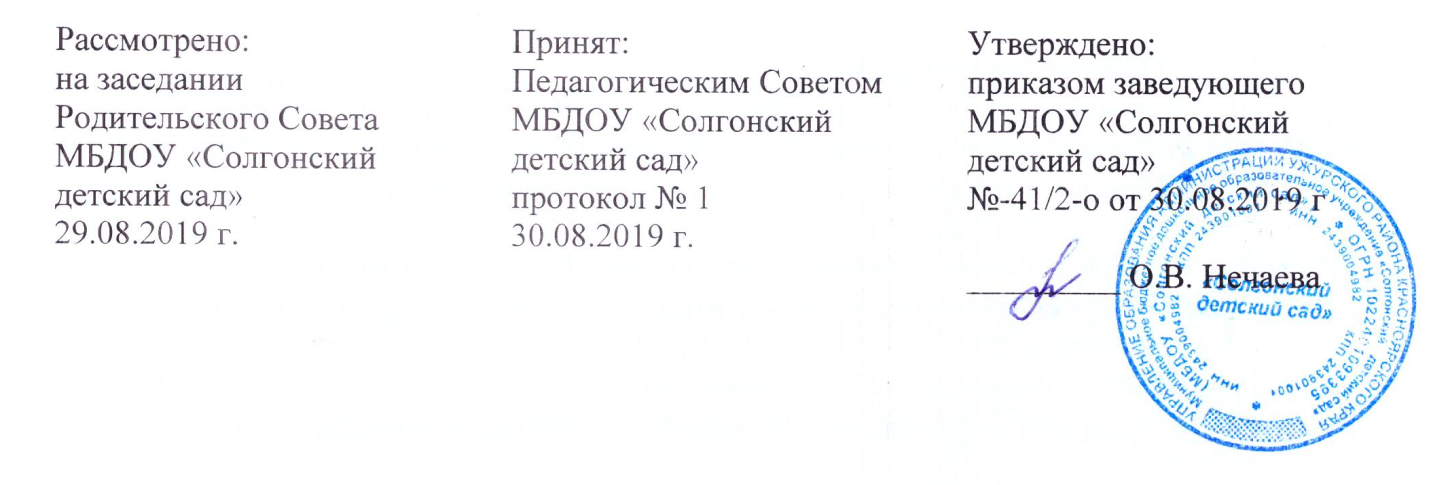 Годовой календарный учебный графикМуниципального бюджетного дошкольного образовательного учреждения«Солгонский детский сад» на 2019 -2020 учебный год.Примерная сетка непосредственно - образовательной деятельностиФормы организации  непосредственно-образовательной деятельности:-  для детей с 1 года до 3 лет – подгрупповая;- в дошкольных группах -  подгрупповые, фронтальные Максимально допустимый объем образовательной нагрузки соответствует санитарно - эпидемиологическим правилам и нормативам СанПиН  2.4.1.3049-13  "Санитарно-эпидемиологические требования к устройству, содержанию и организации режима работы дошкольных образовательных организаций",  утвержденным постановлением Главного государственного санитарного врача Российской Федерации от 15 мая 2013 г. № 26  (зарегистрировано Министерством юстиции Российской Федерации 29 мая 2013 г., регистрационный  № 28564). Для детей в возрасте от 1,5 до 3 лет непосредственно - образовательная деятельность составляет не более 1,5 часа  в неделю (игровая, музыкальная деятельность, общение, развитие движений). Продолжительность непрерывной образовательной деятельности не более 10 минут в первую и вторую половину дня.Максимально допустимый объем недельной образовательной нагрузки, включая реализацию дополнительных образовательных программ, для детей дошкольного возраста составляет: в младшей группе (дети четвертого года жизни) -2 часа 45 мин., в средней группе (дети пятого года жизни) - 4 часа, в старшей группе (дети шестого года жизни) - 6 часов 15 минут, в подготовительной (дети седьмого года жизни) - 8 часов 30 минутПродолжительность непрерывной непосредственно -  образовательной деятельности для детей 4-го года жизни - не более 15 минут, для детей 5-го года жизни - не более 20 минут, для детей 6-го года жизни - не более 25 минутдля детей 7-го года жизни - не более 30 минут. Максимально допустимый объем образовательной нагрузки в первой половине дня в младшей и средней группах не превышает 30 и 40 минут соответственно, в старшей и подготовительной 45 минут и 1,5 часа соответственно. В середине времени, отведенного на непрерывную образовательную деятельность, проводят физкультминутку. Перерывы между периодами непосредственно образовательной деятельности - не менее 10 минутНепосредственно образовательная деятельность с детьми   старшего дошкольного возраста осуществляется во второй половине дня после дневного сна, но не чаще 2-3 раз в неделю. Ее продолжительность составляет не более 25-30 минут в день. В середине непосредственно - образовательной деятельности статического характера проводят физкультминутку.Непосредственно - образовательная деятельность физкультурно-оздоровительного и эстетического цикла занимает  не менее 50% общего времени, отведенного на непосредственно образовательную деятельность.Непосредственно-образовательная деятельность, требующая повышенной познавательной активности и умственного напряжения детей, проводится в первую половину дня и в дни наиболее высокой работоспособности (вторник, среда), сочетается с физкультурными и музыкальными занятиями.Продолжительность учебного годаС 02.09.2019 г.  по 29.05.2020 г.Продолжительность образовательного процесса37 недельРежим работы5 дней в неделю4 группы – 10 часов (с 07.30 по17.30)ВыходныеСуббота, воскресенье, праздничные дни, установленные законодательством Российской ФедерацииАдаптационный период во второй младшей группеПервые две недели с момента формированияМониторинг качества освоения программного материала воспитанниками02.09.2019 г.  по 13.09.2019 г.Зимние каникулы01.01.2019 г.  по 09.01.2020 г.Итоговый мониторинг качества освоения программного материала воспитанниками18.05.2020 г. по 29.05.2020 г.Выпуск детей в школу31 мая 2020 г.Летний период01.06.2020 г. по 31.08.2020 г.Вид деятельности2 младшая группа(3 группы)Средняя группа(2 группы)Старшая группа (3группы)Подготови-тельная группа (5 групп)Инвариативная частьИнвариативная частьИнвариативная частьИнвариативная частьИнвариативная частьПознавательное развитиеПознавательное развитиеПознавательное развитиеПознавательное развитиеПознавательное развитиеФЭМП, сенсорное развитие1112Ознакомление с окружающим миром1122Речевое развитиеРечевое развитиеРечевое развитиеРечевое развитиеРечевое развитиеРазвитие речи1111Обучение грамоте--11Художественно – эстетическое развитиеХудожественно – эстетическое развитиеХудожественно – эстетическое развитиеХудожественно – эстетическое развитиеХудожественно – эстетическое развитиеРисование1122Лепка/ аппликация1111Конструирование/ручной труд1111Музыка2222Физическое развитиеФизическое развитиеФизическое развитиеФизическое развитиеФизическое развитиеФизическая культура3333Итого11 часов11 часов14 часов15  часов